§1288.  Supplier's duty to repurchase1.  Repurchase.  Whenever a dealer enters into a dealer agreement under which the dealer agrees to maintain an inventory, and the agreement is terminated by either party as provided in this chapter, the supplier, upon written request of the dealer filed within 30 days of the effective date of the termination, shall repurchase the dealer's inventory as provided in this chapter.  There is no requirement for the supplier to repurchase inventory pursuant to this section if:A.    [PL 2011, c. 236, §7 (RP); PL 2011, c. 236, §18 (AFF).]B.  The dealer has made an intentional and material misrepresentation as to the dealer's financial status;  [PL 1995, c. 462, Pt. A, §22 (NEW); PL 1995, c. 462, Pt. A, §23 (AFF).]C.  The dealer has defaulted under a chattel mortgage or other security agreement between the dealer and supplier; or  [PL 1995, c. 462, Pt. A, §22 (NEW); PL 1995, c. 462, Pt. A, §23 (AFF).]D.  The dealer has filed a voluntary petition in bankruptcy.  [PL 1995, c. 462, Pt. A, §22 (NEW); PL 1995, c. 462, Pt. A, §23 (AFF).][PL 2011, c. 236, §7 (AMD); PL 2011, c. 236, §18 (AFF).]2.  Death of dealer.  Whenever a dealer enters into a dealer agreement in which the dealer agrees to maintain an inventory and the dealer or the majority stockholder of the dealer, if the dealer is a corporation, dies or becomes incompetent, the supplier shall, at the option of the heir, personal representative, or guardian of the dealer, or the person who succeeds to the stock of the majority stockholder, repurchase the inventory as if the agreement had been terminated.  The heir, personal representative, guardian or succeeding stockholder has one year from the date of the death of the dealer or majority stockholder to exercise the option under this chapter.[PL 1995, c. 462, Pt. A, §22 (NEW); PL 1995, c. 462, Pt. A, §23 (AFF).]SECTION HISTORYPL 1995, c. 462, §A22 (NEW). PL 1995, c. 462, §A23 (AFF). PL 2011, c. 236, §7 (AMD). PL 2011, c. 236, §18 (AFF). The State of Maine claims a copyright in its codified statutes. If you intend to republish this material, we require that you include the following disclaimer in your publication:All copyrights and other rights to statutory text are reserved by the State of Maine. The text included in this publication reflects changes made through the First Regular and First Special Session of the 131st Maine Legislature and is current through November 1, 2023
                    . The text is subject to change without notice. It is a version that has not been officially certified by the Secretary of State. Refer to the Maine Revised Statutes Annotated and supplements for certified text.
                The Office of the Revisor of Statutes also requests that you send us one copy of any statutory publication you may produce. Our goal is not to restrict publishing activity, but to keep track of who is publishing what, to identify any needless duplication and to preserve the State's copyright rights.PLEASE NOTE: The Revisor's Office cannot perform research for or provide legal advice or interpretation of Maine law to the public. If you need legal assistance, please contact a qualified attorney.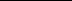 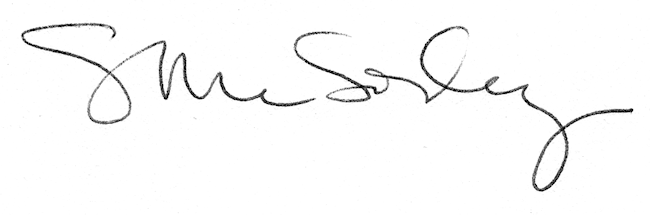 